В ДИРЕКЦИЮ ВЫСТАВКИ-ЯРМАРКИ E-mail: exporesurs@yandex.ruТелефон+ 7 925-278-54-37,985 051-64-01, 916 130-53-22, 916 818-61-94 www.expo-resurs.ruпредоставляется в 2-х               экземплярах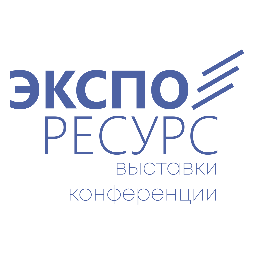 Заявка -Договор №     от     на участие в выставках-ярмарках в рамках фестивалей конного похода «Александрова дорога»г. Переславль - Залесский 15,16 и 17 июляг. Волоколамск 22,23 и 24 июляг. Торжок 30 и 31 июляг. Великий Новгород 12,13 и 14 августа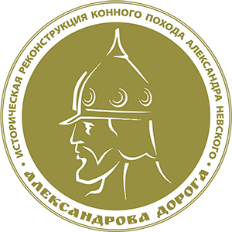 1УчастникУчастникУчастникУчастникПаспортПаспортПаспортвыданвыданкогдакогдакогдаМесторег.Месторег.2ИННИННИННКППКПП3ОГРНИП (для инд.предпринимателейс приложением копии свидетельства)ОГРНИП (для инд.предпринимателейс приложением копии свидетельства)ОГРНИП (для инд.предпринимателейс приложением копии свидетельства)ОГРНИП (для инд.предпринимателейс приложением копии свидетельства)ОГРНИП (для инд.предпринимателейс приложением копии свидетельства)4Банковские реквизиты:Банковские реквизиты:Банковские реквизиты:Банковские реквизиты:Банковские реквизиты:р/ср/ск/сБИКв банкев банкев банкеОКПО организацииОКПО организацииОКПО организацииОКПО организацииОКПО организации5Юридический адрес (с индексом):Юридический адрес (с индексом):Юридический адрес (с индексом):Юридический адрес (с индексом):Юридический адрес (с индексом):Юридический адрес (с индексом):6Фактический адрес (с индексом):Фактический адрес (с индексом):Фактический адрес (с индексом):Фактический адрес (с индексом):Фактический адрес (с индексом):Фактический адрес (с индексом):ТелефонТелефонфаксфаксфаксфакс7E-mailE-mailWeb-сайтWeb-сайтWeb-сайтWeb-сайт8ФИО руководителя организацииФИО руководителя организацииФИО руководителя организацииФИО руководителя организацииФИО руководителя организацииФИО руководителя организацииФИО руководителя организацииФИО руководителя организации9ФИО ответственного за экспозициюФИО ответственного за экспозициюФИО ответственного за экспозициюФИО ответственного за экспозициюФИО ответственного за экспозициюФИО ответственного за экспозициюФИО ответственного за экспозициюФИО ответственного за экспозициюТелефон:Телефон:Телефон:Телефон:10Характеристика выставляемой продукции:Характеристика выставляемой продукции:Характеристика выставляемой продукции:Характеристика выставляемой продукции:Характеристика выставляемой продукции:Характеристика выставляемой продукции:Характеристика выставляемой продукции:Характеристика выставляемой продукции:Характеристика выставляемой продукции:Характеристика выставляемой продукции:Характеристика выставляемой продукции:Характеристика выставляемой продукции:Характеристика выставляемой продукции:11Информация для размещения на официальном сайте организатора выставки-ярмарки должна быть представлена в электронном виде   до 10 июля 2022 г. по адресу: exporesurs@yandex.ruИнформация для размещения на официальном сайте организатора выставки-ярмарки должна быть представлена в электронном виде   до 10 июля 2022 г. по адресу: exporesurs@yandex.ruИнформация для размещения на официальном сайте организатора выставки-ярмарки должна быть представлена в электронном виде   до 10 июля 2022 г. по адресу: exporesurs@yandex.ruИнформация для размещения на официальном сайте организатора выставки-ярмарки должна быть представлена в электронном виде   до 10 июля 2022 г. по адресу: exporesurs@yandex.ruИнформация для размещения на официальном сайте организатора выставки-ярмарки должна быть представлена в электронном виде   до 10 июля 2022 г. по адресу: exporesurs@yandex.ruИнформация для размещения на официальном сайте организатора выставки-ярмарки должна быть представлена в электронном виде   до 10 июля 2022 г. по адресу: exporesurs@yandex.ruИнформация для размещения на официальном сайте организатора выставки-ярмарки должна быть представлена в электронном виде   до 10 июля 2022 г. по адресу: exporesurs@yandex.ruИнформация для размещения на официальном сайте организатора выставки-ярмарки должна быть представлена в электронном виде   до 10 июля 2022 г. по адресу: exporesurs@yandex.ruИнформация для размещения на официальном сайте организатора выставки-ярмарки должна быть представлена в электронном виде   до 10 июля 2022 г. по адресу: exporesurs@yandex.ruИнформация для размещения на официальном сайте организатора выставки-ярмарки должна быть представлена в электронном виде   до 10 июля 2022 г. по адресу: exporesurs@yandex.ruИнформация для размещения на официальном сайте организатора выставки-ярмарки должна быть представлена в электронном виде   до 10 июля 2022 г. по адресу: exporesurs@yandex.ruИнформация для размещения на официальном сайте организатора выставки-ярмарки должна быть представлена в электронном виде   до 10 июля 2022 г. по адресу: exporesurs@yandex.ruИнформация для размещения на официальном сайте организатора выставки-ярмарки должна быть представлена в электронном виде   до 10 июля 2022 г. по адресу: exporesurs@yandex.ruИнформация для размещения на официальном сайте организатора выставки-ярмарки должна быть представлена в электронном виде   до 10 июля 2022 г. по адресу: exporesurs@yandex.ruИнформация для размещения на официальном сайте организатора выставки-ярмарки должна быть представлена в электронном виде   до 10 июля 2022 г. по адресу: exporesurs@yandex.ruИнформация для размещения на официальном сайте организатора выставки-ярмарки должна быть представлена в электронном виде   до 10 июля 2022 г. по адресу: exporesurs@yandex.ruИнформация для размещения на официальном сайте организатора выставки-ярмарки должна быть представлена в электронном виде   до 10 июля 2022 г. по адресу: exporesurs@yandex.ru12НАДПИСЬ НА ФРИЗЕ_____________________________________________________________________НАДПИСЬ НА ФРИЗЕ_____________________________________________________________________НАДПИСЬ НА ФРИЗЕ_____________________________________________________________________НАДПИСЬ НА ФРИЗЕ_____________________________________________________________________НАДПИСЬ НА ФРИЗЕ_____________________________________________________________________НАДПИСЬ НА ФРИЗЕ_____________________________________________________________________НАДПИСЬ НА ФРИЗЕ_____________________________________________________________________НАДПИСЬ НА ФРИЗЕ_____________________________________________________________________НАДПИСЬ НА ФРИЗЕ_____________________________________________________________________НАДПИСЬ НА ФРИЗЕ_____________________________________________________________________НАДПИСЬ НА ФРИЗЕ_____________________________________________________________________НАДПИСЬ НА ФРИЗЕ_____________________________________________________________________НАДПИСЬ НА ФРИЗЕ_____________________________________________________________________НАДПИСЬ НА ФРИЗЕ_____________________________________________________________________НАДПИСЬ НА ФРИЗЕ_____________________________________________________________________НАДПИСЬ НА ФРИЗЕ_____________________________________________________________________13 Стандартно оборудованный шатер 2 стула, 1 стол, свет, электрическая розетка Стандартно оборудованный шатер 2 стула, 1 стол, свет, электрическая розетка Стандартно оборудованный шатер 2 стула, 1 стол, свет, электрическая розетка13Дополнительное оборудование: (Указать при необходимости)Стол ______________________шт.Стул ______________________шт.Стеллаж___________________шт.Другое_____________________шт.Стол ______________________шт.Стул ______________________шт.Стеллаж___________________шт.Другое_____________________шт.Регистрационный взнос: Сумма, руб.г. Переславль - Залесский 15, 16 и 17 июляг. Волоколамск 22,23 и 24 июляг. Торжок 30 и 31 июляг. Великий Новгород 12,13 и 14 августаОБЩАЯ СУММА:14ПРЕДМЕТ ДОГОВОРА:ПРЕДМЕТ ДОГОВОРА:ПРЕДМЕТ ДОГОВОРА:1. Организатор принимает на себя обязательства по предоставлению в полном объёме услуги по организации участия в выставках-ярмарках в рамках фестивалей конного похода «Александрова дорога» указанные в договоре, а Участник обязуется полностью оплатить регистрационный взнос, указанный в данном документе. Оплата производится в рублях на расчетный счет Организатора.1. Организатор принимает на себя обязательства по предоставлению в полном объёме услуги по организации участия в выставках-ярмарках в рамках фестивалей конного похода «Александрова дорога» указанные в договоре, а Участник обязуется полностью оплатить регистрационный взнос, указанный в данном документе. Оплата производится в рублях на расчетный счет Организатора.1. Организатор принимает на себя обязательства по предоставлению в полном объёме услуги по организации участия в выставках-ярмарках в рамках фестивалей конного похода «Александрова дорога» указанные в договоре, а Участник обязуется полностью оплатить регистрационный взнос, указанный в данном документе. Оплата производится в рублях на расчетный счет Организатора.1. Организатор принимает на себя обязательства по предоставлению в полном объёме услуги по организации участия в выставках-ярмарках в рамках фестивалей конного похода «Александрова дорога» указанные в договоре, а Участник обязуется полностью оплатить регистрационный взнос, указанный в данном документе. Оплата производится в рублях на расчетный счет Организатора.1. Организатор принимает на себя обязательства по предоставлению в полном объёме услуги по организации участия в выставках-ярмарках в рамках фестивалей конного похода «Александрова дорога» указанные в договоре, а Участник обязуется полностью оплатить регистрационный взнос, указанный в данном документе. Оплата производится в рублях на расчетный счет Организатора.1. Организатор принимает на себя обязательства по предоставлению в полном объёме услуги по организации участия в выставках-ярмарках в рамках фестивалей конного похода «Александрова дорога» указанные в договоре, а Участник обязуется полностью оплатить регистрационный взнос, указанный в данном документе. Оплата производится в рублях на расчетный счет Организатора.2. Договор подается в электронном виде по электронной почте не позднее, чем за 15 дней до установленной даты проведения выставки. Оригинал договора и акт в двух экземплярах, подписанных руководителем и заверенных печатью, должны быть привезены в дни проведения выставок-ярмарок в рамках фестивалей конного похода «Александрова дорога».2. Договор подается в электронном виде по электронной почте не позднее, чем за 15 дней до установленной даты проведения выставки. Оригинал договора и акт в двух экземплярах, подписанных руководителем и заверенных печатью, должны быть привезены в дни проведения выставок-ярмарок в рамках фестивалей конного похода «Александрова дорога».2. Договор подается в электронном виде по электронной почте не позднее, чем за 15 дней до установленной даты проведения выставки. Оригинал договора и акт в двух экземплярах, подписанных руководителем и заверенных печатью, должны быть привезены в дни проведения выставок-ярмарок в рамках фестивалей конного похода «Александрова дорога».2. Договор подается в электронном виде по электронной почте не позднее, чем за 15 дней до установленной даты проведения выставки. Оригинал договора и акт в двух экземплярах, подписанных руководителем и заверенных печатью, должны быть привезены в дни проведения выставок-ярмарок в рамках фестивалей конного похода «Александрова дорога».2. Договор подается в электронном виде по электронной почте не позднее, чем за 15 дней до установленной даты проведения выставки. Оригинал договора и акт в двух экземплярах, подписанных руководителем и заверенных печатью, должны быть привезены в дни проведения выставок-ярмарок в рамках фестивалей конного похода «Александрова дорога».2. Договор подается в электронном виде по электронной почте не позднее, чем за 15 дней до установленной даты проведения выставки. Оригинал договора и акт в двух экземплярах, подписанных руководителем и заверенных печатью, должны быть привезены в дни проведения выставок-ярмарок в рамках фестивалей конного похода «Александрова дорога».15ПОРЯДОК ОПЛАТЫ:ПОРЯДОК ОПЛАТЫ:ПОРЯДОК ОПЛАТЫ:ПОРЯДОК ОПЛАТЫ:ПОРЯДОК ОПЛАТЫ:ПОРЯДОК ОПЛАТЫ:1. Основанием для бронирования стенда является оплата регистрационного взноса в размере 100%, которая производится в течение 5 банковских дней с даты выставления счета.2. Регистрационный взнос является обязательным, взимается на общие рекламные и организационные расходы и при отказе от участия в выставке возврату не подлежит.7. Дополнительные услуги, заказанные в дни монтажа и работы выставки, предоставляются ТОЛЬКО ПО СОГЛАСОВАНИЮ С ОРГАНИЗАТОРОМ.1. Основанием для бронирования стенда является оплата регистрационного взноса в размере 100%, которая производится в течение 5 банковских дней с даты выставления счета.2. Регистрационный взнос является обязательным, взимается на общие рекламные и организационные расходы и при отказе от участия в выставке возврату не подлежит.7. Дополнительные услуги, заказанные в дни монтажа и работы выставки, предоставляются ТОЛЬКО ПО СОГЛАСОВАНИЮ С ОРГАНИЗАТОРОМ.1. Основанием для бронирования стенда является оплата регистрационного взноса в размере 100%, которая производится в течение 5 банковских дней с даты выставления счета.2. Регистрационный взнос является обязательным, взимается на общие рекламные и организационные расходы и при отказе от участия в выставке возврату не подлежит.7. Дополнительные услуги, заказанные в дни монтажа и работы выставки, предоставляются ТОЛЬКО ПО СОГЛАСОВАНИЮ С ОРГАНИЗАТОРОМ.1. Основанием для бронирования стенда является оплата регистрационного взноса в размере 100%, которая производится в течение 5 банковских дней с даты выставления счета.2. Регистрационный взнос является обязательным, взимается на общие рекламные и организационные расходы и при отказе от участия в выставке возврату не подлежит.7. Дополнительные услуги, заказанные в дни монтажа и работы выставки, предоставляются ТОЛЬКО ПО СОГЛАСОВАНИЮ С ОРГАНИЗАТОРОМ.1. Основанием для бронирования стенда является оплата регистрационного взноса в размере 100%, которая производится в течение 5 банковских дней с даты выставления счета.2. Регистрационный взнос является обязательным, взимается на общие рекламные и организационные расходы и при отказе от участия в выставке возврату не подлежит.7. Дополнительные услуги, заказанные в дни монтажа и работы выставки, предоставляются ТОЛЬКО ПО СОГЛАСОВАНИЮ С ОРГАНИЗАТОРОМ.1. Основанием для бронирования стенда является оплата регистрационного взноса в размере 100%, которая производится в течение 5 банковских дней с даты выставления счета.2. Регистрационный взнос является обязательным, взимается на общие рекламные и организационные расходы и при отказе от участия в выставке возврату не подлежит.7. Дополнительные услуги, заказанные в дни монтажа и работы выставки, предоставляются ТОЛЬКО ПО СОГЛАСОВАНИЮ С ОРГАНИЗАТОРОМ.ООО «Экспоресурс - выставки и конференции» ИНН 7707817752 КПП770701001Юридический адрес: 127055, Россия, г. Москва, Сущевская улица, д.12,стр.1,эт.4,пом.10,ком.3Платёжные реквизиты: БИК  044525411  Р\с 40702810300000074127  Филиал «Центральный» Банка ВТБ (ПАО) г. Москва    К\с  30101810145250000411 в Главном управлении Банка России по Центральному федеральному округу г. Москва  ООО «Экспоресурс - выставки и конференции» ИНН 7707817752 КПП770701001Юридический адрес: 127055, Россия, г. Москва, Сущевская улица, д.12,стр.1,эт.4,пом.10,ком.3Платёжные реквизиты: БИК  044525411  Р\с 40702810300000074127  Филиал «Центральный» Банка ВТБ (ПАО) г. Москва    К\с  30101810145250000411 в Главном управлении Банка России по Центральному федеральному округу г. Москва  ООО «Экспоресурс - выставки и конференции» ИНН 7707817752 КПП770701001Юридический адрес: 127055, Россия, г. Москва, Сущевская улица, д.12,стр.1,эт.4,пом.10,ком.3Платёжные реквизиты: БИК  044525411  Р\с 40702810300000074127  Филиал «Центральный» Банка ВТБ (ПАО) г. Москва    К\с  30101810145250000411 в Главном управлении Банка России по Центральному федеральному округу г. Москва  ООО «Экспоресурс - выставки и конференции» ИНН 7707817752 КПП770701001Юридический адрес: 127055, Россия, г. Москва, Сущевская улица, д.12,стр.1,эт.4,пом.10,ком.3Платёжные реквизиты: БИК  044525411  Р\с 40702810300000074127  Филиал «Центральный» Банка ВТБ (ПАО) г. Москва    К\с  30101810145250000411 в Главном управлении Банка России по Центральному федеральному округу г. Москва  ООО «Экспоресурс - выставки и конференции» ИНН 7707817752 КПП770701001Юридический адрес: 127055, Россия, г. Москва, Сущевская улица, д.12,стр.1,эт.4,пом.10,ком.3Платёжные реквизиты: БИК  044525411  Р\с 40702810300000074127  Филиал «Центральный» Банка ВТБ (ПАО) г. Москва    К\с  30101810145250000411 в Главном управлении Банка России по Центральному федеральному округу г. Москва  ООО «Экспоресурс - выставки и конференции» ИНН 7707817752 КПП770701001Юридический адрес: 127055, Россия, г. Москва, Сущевская улица, д.12,стр.1,эт.4,пом.10,ком.3Платёжные реквизиты: БИК  044525411  Р\с 40702810300000074127  Филиал «Центральный» Банка ВТБ (ПАО) г. Москва    К\с  30101810145250000411 в Главном управлении Банка России по Центральному федеральному округу г. Москва  16ОБЯЗАТЕЛЬСТВА СТОРОН:ОБЯЗАТЕЛЬСТВА СТОРОН:ОБЯЗАТЕЛЬСТВА СТОРОН:ОБЯЗАТЕЛЬСТВА СТОРОН:ОБЯЗАТЕЛЬСТВА СТОРОН:ОБЯЗАТЕЛЬСТВА СТОРОН:Организатор:1. Организатор обязан предоставить в полном объёме указанные в договоре услуги, обеспечить размещение информации   на официальном сайте выставки (в случае своевременной подачи информации Участником), обеспечить участнику возможность принять участие во всех мероприятиях деловой и культурной программы.2. Организатор обязан своевременно извещать участника обо всех изменениях в режиме работы, порядке въезда и других организационных моментах работы выставки, при помощи электронной рассылки и публикации на сайте организатора выставки-ярмарки.Участник:1. Участник обязуется в полном объёме оплатить регистрационный взнос.2. Участник обязуется соблюдать требования, прописанные в Памятке участника, а также следить за всеми изменениями, размещёнными на официальном сайте Организатора выставки-ярмарки.3. Участник обязуется не передавать арендованную площадь третьим лицам.4. Участник обязуется выставлять на стенде продукцию, соответствующую тематике выставки-ярмарки и заявленную в п.10 данного договора, не представляющую опасность для жизни и здоровья покупателей. Организатор оставляет за собой право закрыть стенд без возврата денежных средств, в случаях, если Участник не выполняет обязательства по данному пункту.5. Участник отвечает за соблюдение своими сотрудниками правил техники безопасности, санитарной безопасности и правил пожарной безопасности, действующих в РФ, на своем стенде.6. Участник обязуется самостоятельно нести ответственность за сохранность своих экспонатов в период монтажа, демонтажа и работы выставки-ярмарки.7. Участник обязуется поддерживать выставочную площадь в надлежащем состоянии, не выдвигаться за её пределы и передать выставочную площадь и арендованное оборудование Организатору в первоначальном (исправном) состоянии.Организатор:1. Организатор обязан предоставить в полном объёме указанные в договоре услуги, обеспечить размещение информации   на официальном сайте выставки (в случае своевременной подачи информации Участником), обеспечить участнику возможность принять участие во всех мероприятиях деловой и культурной программы.2. Организатор обязан своевременно извещать участника обо всех изменениях в режиме работы, порядке въезда и других организационных моментах работы выставки, при помощи электронной рассылки и публикации на сайте организатора выставки-ярмарки.Участник:1. Участник обязуется в полном объёме оплатить регистрационный взнос.2. Участник обязуется соблюдать требования, прописанные в Памятке участника, а также следить за всеми изменениями, размещёнными на официальном сайте Организатора выставки-ярмарки.3. Участник обязуется не передавать арендованную площадь третьим лицам.4. Участник обязуется выставлять на стенде продукцию, соответствующую тематике выставки-ярмарки и заявленную в п.10 данного договора, не представляющую опасность для жизни и здоровья покупателей. Организатор оставляет за собой право закрыть стенд без возврата денежных средств, в случаях, если Участник не выполняет обязательства по данному пункту.5. Участник отвечает за соблюдение своими сотрудниками правил техники безопасности, санитарной безопасности и правил пожарной безопасности, действующих в РФ, на своем стенде.6. Участник обязуется самостоятельно нести ответственность за сохранность своих экспонатов в период монтажа, демонтажа и работы выставки-ярмарки.7. Участник обязуется поддерживать выставочную площадь в надлежащем состоянии, не выдвигаться за её пределы и передать выставочную площадь и арендованное оборудование Организатору в первоначальном (исправном) состоянии.Организатор:1. Организатор обязан предоставить в полном объёме указанные в договоре услуги, обеспечить размещение информации   на официальном сайте выставки (в случае своевременной подачи информации Участником), обеспечить участнику возможность принять участие во всех мероприятиях деловой и культурной программы.2. Организатор обязан своевременно извещать участника обо всех изменениях в режиме работы, порядке въезда и других организационных моментах работы выставки, при помощи электронной рассылки и публикации на сайте организатора выставки-ярмарки.Участник:1. Участник обязуется в полном объёме оплатить регистрационный взнос.2. Участник обязуется соблюдать требования, прописанные в Памятке участника, а также следить за всеми изменениями, размещёнными на официальном сайте Организатора выставки-ярмарки.3. Участник обязуется не передавать арендованную площадь третьим лицам.4. Участник обязуется выставлять на стенде продукцию, соответствующую тематике выставки-ярмарки и заявленную в п.10 данного договора, не представляющую опасность для жизни и здоровья покупателей. Организатор оставляет за собой право закрыть стенд без возврата денежных средств, в случаях, если Участник не выполняет обязательства по данному пункту.5. Участник отвечает за соблюдение своими сотрудниками правил техники безопасности, санитарной безопасности и правил пожарной безопасности, действующих в РФ, на своем стенде.6. Участник обязуется самостоятельно нести ответственность за сохранность своих экспонатов в период монтажа, демонтажа и работы выставки-ярмарки.7. Участник обязуется поддерживать выставочную площадь в надлежащем состоянии, не выдвигаться за её пределы и передать выставочную площадь и арендованное оборудование Организатору в первоначальном (исправном) состоянии.Организатор:1. Организатор обязан предоставить в полном объёме указанные в договоре услуги, обеспечить размещение информации   на официальном сайте выставки (в случае своевременной подачи информации Участником), обеспечить участнику возможность принять участие во всех мероприятиях деловой и культурной программы.2. Организатор обязан своевременно извещать участника обо всех изменениях в режиме работы, порядке въезда и других организационных моментах работы выставки, при помощи электронной рассылки и публикации на сайте организатора выставки-ярмарки.Участник:1. Участник обязуется в полном объёме оплатить регистрационный взнос.2. Участник обязуется соблюдать требования, прописанные в Памятке участника, а также следить за всеми изменениями, размещёнными на официальном сайте Организатора выставки-ярмарки.3. Участник обязуется не передавать арендованную площадь третьим лицам.4. Участник обязуется выставлять на стенде продукцию, соответствующую тематике выставки-ярмарки и заявленную в п.10 данного договора, не представляющую опасность для жизни и здоровья покупателей. Организатор оставляет за собой право закрыть стенд без возврата денежных средств, в случаях, если Участник не выполняет обязательства по данному пункту.5. Участник отвечает за соблюдение своими сотрудниками правил техники безопасности, санитарной безопасности и правил пожарной безопасности, действующих в РФ, на своем стенде.6. Участник обязуется самостоятельно нести ответственность за сохранность своих экспонатов в период монтажа, демонтажа и работы выставки-ярмарки.7. Участник обязуется поддерживать выставочную площадь в надлежащем состоянии, не выдвигаться за её пределы и передать выставочную площадь и арендованное оборудование Организатору в первоначальном (исправном) состоянии.Организатор:1. Организатор обязан предоставить в полном объёме указанные в договоре услуги, обеспечить размещение информации   на официальном сайте выставки (в случае своевременной подачи информации Участником), обеспечить участнику возможность принять участие во всех мероприятиях деловой и культурной программы.2. Организатор обязан своевременно извещать участника обо всех изменениях в режиме работы, порядке въезда и других организационных моментах работы выставки, при помощи электронной рассылки и публикации на сайте организатора выставки-ярмарки.Участник:1. Участник обязуется в полном объёме оплатить регистрационный взнос.2. Участник обязуется соблюдать требования, прописанные в Памятке участника, а также следить за всеми изменениями, размещёнными на официальном сайте Организатора выставки-ярмарки.3. Участник обязуется не передавать арендованную площадь третьим лицам.4. Участник обязуется выставлять на стенде продукцию, соответствующую тематике выставки-ярмарки и заявленную в п.10 данного договора, не представляющую опасность для жизни и здоровья покупателей. Организатор оставляет за собой право закрыть стенд без возврата денежных средств, в случаях, если Участник не выполняет обязательства по данному пункту.5. Участник отвечает за соблюдение своими сотрудниками правил техники безопасности, санитарной безопасности и правил пожарной безопасности, действующих в РФ, на своем стенде.6. Участник обязуется самостоятельно нести ответственность за сохранность своих экспонатов в период монтажа, демонтажа и работы выставки-ярмарки.7. Участник обязуется поддерживать выставочную площадь в надлежащем состоянии, не выдвигаться за её пределы и передать выставочную площадь и арендованное оборудование Организатору в первоначальном (исправном) состоянии.Организатор:1. Организатор обязан предоставить в полном объёме указанные в договоре услуги, обеспечить размещение информации   на официальном сайте выставки (в случае своевременной подачи информации Участником), обеспечить участнику возможность принять участие во всех мероприятиях деловой и культурной программы.2. Организатор обязан своевременно извещать участника обо всех изменениях в режиме работы, порядке въезда и других организационных моментах работы выставки, при помощи электронной рассылки и публикации на сайте организатора выставки-ярмарки.Участник:1. Участник обязуется в полном объёме оплатить регистрационный взнос.2. Участник обязуется соблюдать требования, прописанные в Памятке участника, а также следить за всеми изменениями, размещёнными на официальном сайте Организатора выставки-ярмарки.3. Участник обязуется не передавать арендованную площадь третьим лицам.4. Участник обязуется выставлять на стенде продукцию, соответствующую тематике выставки-ярмарки и заявленную в п.10 данного договора, не представляющую опасность для жизни и здоровья покупателей. Организатор оставляет за собой право закрыть стенд без возврата денежных средств, в случаях, если Участник не выполняет обязательства по данному пункту.5. Участник отвечает за соблюдение своими сотрудниками правил техники безопасности, санитарной безопасности и правил пожарной безопасности, действующих в РФ, на своем стенде.6. Участник обязуется самостоятельно нести ответственность за сохранность своих экспонатов в период монтажа, демонтажа и работы выставки-ярмарки.7. Участник обязуется поддерживать выставочную площадь в надлежащем состоянии, не выдвигаться за её пределы и передать выставочную площадь и арендованное оборудование Организатору в первоначальном (исправном) состоянии.17СРОК ДЕЙСТВИЯ ДОГОВОРА:Настоящий Договор действует с момента его подписания до полного исполнения Сторонами всех обязательств по нему.СРОК ДЕЙСТВИЯ ДОГОВОРА:Настоящий Договор действует с момента его подписания до полного исполнения Сторонами всех обязательств по нему.СРОК ДЕЙСТВИЯ ДОГОВОРА:Настоящий Договор действует с момента его подписания до полного исполнения Сторонами всех обязательств по нему.СРОК ДЕЙСТВИЯ ДОГОВОРА:Настоящий Договор действует с момента его подписания до полного исполнения Сторонами всех обязательств по нему.СРОК ДЕЙСТВИЯ ДОГОВОРА:Настоящий Договор действует с момента его подписания до полного исполнения Сторонами всех обязательств по нему.СРОК ДЕЙСТВИЯ ДОГОВОРА:Настоящий Договор действует с момента его подписания до полного исполнения Сторонами всех обязательств по нему.18ОТВЕТСТВЕННОСТЬ СТОРОН:1. За неисполнение или ненадлежащее исполнение обязательств по настоящему договору стороны несут ответственность в соответствии с действующим законодательством Российской Федерации и условиями настоящего договора.2. Отказ Участника, получившего право на использование Площади, на основании договора (переданного в электронном виде, либо по факсу), от участия в выставке не влечёт за собой возврата Организатором денежных средств, уплаченных Участником.ОТВЕТСТВЕННОСТЬ СТОРОН:1. За неисполнение или ненадлежащее исполнение обязательств по настоящему договору стороны несут ответственность в соответствии с действующим законодательством Российской Федерации и условиями настоящего договора.2. Отказ Участника, получившего право на использование Площади, на основании договора (переданного в электронном виде, либо по факсу), от участия в выставке не влечёт за собой возврата Организатором денежных средств, уплаченных Участником.ОТВЕТСТВЕННОСТЬ СТОРОН:1. За неисполнение или ненадлежащее исполнение обязательств по настоящему договору стороны несут ответственность в соответствии с действующим законодательством Российской Федерации и условиями настоящего договора.2. Отказ Участника, получившего право на использование Площади, на основании договора (переданного в электронном виде, либо по факсу), от участия в выставке не влечёт за собой возврата Организатором денежных средств, уплаченных Участником.ОТВЕТСТВЕННОСТЬ СТОРОН:1. За неисполнение или ненадлежащее исполнение обязательств по настоящему договору стороны несут ответственность в соответствии с действующим законодательством Российской Федерации и условиями настоящего договора.2. Отказ Участника, получившего право на использование Площади, на основании договора (переданного в электронном виде, либо по факсу), от участия в выставке не влечёт за собой возврата Организатором денежных средств, уплаченных Участником.ОТВЕТСТВЕННОСТЬ СТОРОН:1. За неисполнение или ненадлежащее исполнение обязательств по настоящему договору стороны несут ответственность в соответствии с действующим законодательством Российской Федерации и условиями настоящего договора.2. Отказ Участника, получившего право на использование Площади, на основании договора (переданного в электронном виде, либо по факсу), от участия в выставке не влечёт за собой возврата Организатором денежных средств, уплаченных Участником.ОТВЕТСТВЕННОСТЬ СТОРОН:1. За неисполнение или ненадлежащее исполнение обязательств по настоящему договору стороны несут ответственность в соответствии с действующим законодательством Российской Федерации и условиями настоящего договора.2. Отказ Участника, получившего право на использование Площади, на основании договора (переданного в электронном виде, либо по факсу), от участия в выставке не влечёт за собой возврата Организатором денежных средств, уплаченных Участником.19ФОРС-МАЖОР:Организатор  не несет ответственности за задержки, повреждения, потери или какие-либо другие обстоятельства, произошедшие в результате наступления обстоятельств непреодолимой силы (форс-мажорных обстоятельств), а именно: пожара, стихийных бедствий, военных действий, а также введения особого режима на территории организации и проведения выставки, резкого изменения курса национальных валют или других, не зависящих от Сторон обстоятельств, которые Стороны не могли ни предвидеть, ни предотвратить, ни преодолеть; срок исполнения Договора отодвигается соразмерно времени, в течение которого будут действовать такие обстоятельства и их последствия.ФОРС-МАЖОР:Организатор  не несет ответственности за задержки, повреждения, потери или какие-либо другие обстоятельства, произошедшие в результате наступления обстоятельств непреодолимой силы (форс-мажорных обстоятельств), а именно: пожара, стихийных бедствий, военных действий, а также введения особого режима на территории организации и проведения выставки, резкого изменения курса национальных валют или других, не зависящих от Сторон обстоятельств, которые Стороны не могли ни предвидеть, ни предотвратить, ни преодолеть; срок исполнения Договора отодвигается соразмерно времени, в течение которого будут действовать такие обстоятельства и их последствия.ФОРС-МАЖОР:Организатор  не несет ответственности за задержки, повреждения, потери или какие-либо другие обстоятельства, произошедшие в результате наступления обстоятельств непреодолимой силы (форс-мажорных обстоятельств), а именно: пожара, стихийных бедствий, военных действий, а также введения особого режима на территории организации и проведения выставки, резкого изменения курса национальных валют или других, не зависящих от Сторон обстоятельств, которые Стороны не могли ни предвидеть, ни предотвратить, ни преодолеть; срок исполнения Договора отодвигается соразмерно времени, в течение которого будут действовать такие обстоятельства и их последствия.ФОРС-МАЖОР:Организатор  не несет ответственности за задержки, повреждения, потери или какие-либо другие обстоятельства, произошедшие в результате наступления обстоятельств непреодолимой силы (форс-мажорных обстоятельств), а именно: пожара, стихийных бедствий, военных действий, а также введения особого режима на территории организации и проведения выставки, резкого изменения курса национальных валют или других, не зависящих от Сторон обстоятельств, которые Стороны не могли ни предвидеть, ни предотвратить, ни преодолеть; срок исполнения Договора отодвигается соразмерно времени, в течение которого будут действовать такие обстоятельства и их последствия.ФОРС-МАЖОР:Организатор  не несет ответственности за задержки, повреждения, потери или какие-либо другие обстоятельства, произошедшие в результате наступления обстоятельств непреодолимой силы (форс-мажорных обстоятельств), а именно: пожара, стихийных бедствий, военных действий, а также введения особого режима на территории организации и проведения выставки, резкого изменения курса национальных валют или других, не зависящих от Сторон обстоятельств, которые Стороны не могли ни предвидеть, ни предотвратить, ни преодолеть; срок исполнения Договора отодвигается соразмерно времени, в течение которого будут действовать такие обстоятельства и их последствия.ФОРС-МАЖОР:Организатор  не несет ответственности за задержки, повреждения, потери или какие-либо другие обстоятельства, произошедшие в результате наступления обстоятельств непреодолимой силы (форс-мажорных обстоятельств), а именно: пожара, стихийных бедствий, военных действий, а также введения особого режима на территории организации и проведения выставки, резкого изменения курса национальных валют или других, не зависящих от Сторон обстоятельств, которые Стороны не могли ни предвидеть, ни предотвратить, ни преодолеть; срок исполнения Договора отодвигается соразмерно времени, в течение которого будут действовать такие обстоятельства и их последствия.20РАЗРЕШЕНИЕ СПОРОВ:Все споры и разногласия, возникшие из настоящего Договора, не разрешенные путем переговоров между Сторонами, подлежат разрешению в Арбитражном суде г. Москвы в установленном законодательством порядке. Применимым правом является право Российской ФедерацииРАЗРЕШЕНИЕ СПОРОВ:Все споры и разногласия, возникшие из настоящего Договора, не разрешенные путем переговоров между Сторонами, подлежат разрешению в Арбитражном суде г. Москвы в установленном законодательством порядке. Применимым правом является право Российской ФедерацииРАЗРЕШЕНИЕ СПОРОВ:Все споры и разногласия, возникшие из настоящего Договора, не разрешенные путем переговоров между Сторонами, подлежат разрешению в Арбитражном суде г. Москвы в установленном законодательством порядке. Применимым правом является право Российской ФедерацииРАЗРЕШЕНИЕ СПОРОВ:Все споры и разногласия, возникшие из настоящего Договора, не разрешенные путем переговоров между Сторонами, подлежат разрешению в Арбитражном суде г. Москвы в установленном законодательством порядке. Применимым правом является право Российской ФедерацииРАЗРЕШЕНИЕ СПОРОВ:Все споры и разногласия, возникшие из настоящего Договора, не разрешенные путем переговоров между Сторонами, подлежат разрешению в Арбитражном суде г. Москвы в установленном законодательством порядке. Применимым правом является право Российской ФедерацииРАЗРЕШЕНИЕ СПОРОВ:Все споры и разногласия, возникшие из настоящего Договора, не разрешенные путем переговоров между Сторонами, подлежат разрешению в Арбитражном суде г. Москвы в установленном законодательством порядке. Применимым правом является право Российской ФедерацииДанным договором Участник   подтверждает участие в выставке - ярмарке и просит Организатора зарегистрировать его в качестве Участника выставки-ярмарки в рамках фестивалей конного похода «Александрова дорога»Оплату регистрационного взноса гарантируем.Данным договором Участник   подтверждает участие в выставке - ярмарке и просит Организатора зарегистрировать его в качестве Участника выставки-ярмарки в рамках фестивалей конного похода «Александрова дорога»Оплату регистрационного взноса гарантируем.Данным договором Участник   подтверждает участие в выставке - ярмарке и просит Организатора зарегистрировать его в качестве Участника выставки-ярмарки в рамках фестивалей конного похода «Александрова дорога»Оплату регистрационного взноса гарантируем.Данным договором Участник   подтверждает участие в выставке - ярмарке и просит Организатора зарегистрировать его в качестве Участника выставки-ярмарки в рамках фестивалей конного похода «Александрова дорога»Оплату регистрационного взноса гарантируем.Данным договором Участник   подтверждает участие в выставке - ярмарке и просит Организатора зарегистрировать его в качестве Участника выставки-ярмарки в рамках фестивалей конного похода «Александрова дорога»Оплату регистрационного взноса гарантируем.Данным договором Участник   подтверждает участие в выставке - ярмарке и просит Организатора зарегистрировать его в качестве Участника выставки-ярмарки в рамках фестивалей конного похода «Александрова дорога»Оплату регистрационного взноса гарантируем.От УчастникаМПподписьподписьподписьФИООт Организатора – Генеральный директор ООО «Экспоресурс-ВиК» МПКомаров А.Ю.подписьподписьподписьФИО